Рекомендации для родителей «10 принципов развития ребенка 5–6 лет»Предлагаю Вам десять принципов воспитания ребенка в возрасте от пяти до шести лет, которые помогут ему успешно преодолеть сложности данного этапа развития.1. Начинайте готовить ребенка к обучениюС пяти лет ребенок может и хочет систематически учиться. Для того, чтобы в будущем малышу было легче адаптироваться к школе, постарайтесь организовать регулярные обучающие занятия для ребенка. Это могут быть как развивающие занятия с педагогом с обучением грамоте и основам математики, так и домашние уроки вместе с родителями. Не стоит относиться к занятиям так же серьезно, как в школе, – обучение проводится в более легкой и игровой форме, однако оно способствует формированию привычки к регулярному получению и усвоению знаний.2. Формируйте навык концентрации вниманияПяти-шестилетка еще очень нуждается в игре, он не умеет в нужной мере контролировать свое внимание и отвлекается на внешние раздражители. Задача родителей – постепенно, в игровой форме, помочь ему сформировать навык удержания внимания на одной задаче с целью довести ее до завершения.3. Расширяйте кругозор ребенкаДоказано, что в пять лет ребенок способен запомнить максимальный объем информации. Именно сейчас он начинает активно интересоваться окружающим миром.Взрослым стоит поощрять этот интерес: читайте с малышом энциклопедии об окружающем мире, посещайте музеи и выставки, рассказывайте о том, что знаете сами.4. Тренируйте памятьПока у малыша в большей степени функционирует непроизвольная память, он хорошо запоминает только то, что ему интересно.Нужно тренировать и память произвольную: учить стихи, пересказывать рассказы, играть в игры на запоминание.5. Следите за развитием речиРодителям важно обратить внимание на то, насколько четко ребенок произносит звуки, связна ли его речь, может ли он четко выразить свои мысли.При появлении проблем стоит обратиться к логопеду: сейчас самое время для коррекции речевых нарушений. Лучше устранить все проблемы до школы, чтобы они не стали причиной трудностей в обучении и общении со сверстниками.6. Начинайте учить чтениюМногие дети, с которыми часто занимались, уже сами проявляют интерес к грамоте. Необходимо больше читать ребенку, выбирая яркие и интересные книги. Читая, посадите ребенка так,чтобы он видел текст: водите пальцем по строкам или используйте закладку для чтения. Так закладывается связь между звучанием слов и их написанием.7. Играйте в сюжетно-ролевые игрыВ пять-шесть лет ребенок начинает придавать значение правилам игры и соблюдать их. Также в этом возрасте начинает бурно развиваться фантазия. Поэтому важна осмысленная игровая деятельность. Если ребенок не ходит в детский сад,он обязательно должен регулярно проводить время вместе со сверстниками: сейчас он особенно нуждается в обществе детей того же возраста и совместных, так называемых, свободных играх.8. Развивайте таланты ребенкаСтарший дошкольный возраст – самый плодотворный возраст для занятий рисованием, музыкой, конструированием. Если вы не сделали этого раньше, то теперь самое время выбрать малышу кружок по интересам. Хорошо, если родителинайдут время и для домашних занятий: ребенок уже может вырезать ножницами, самостоятельно делать аппликации, рисовать, лепить.9. Привлекайте ребенка к трудовой деятельностиС возраста пяти–шести лет ребенок уже готов к осмысленной трудовой деятельности. Нужно понемногу приучать его к домашнему труду, пусть у него будут свои обязанности по дому.10. Подавайте детям хороший примерРодители по-прежнему остаются для ребенка главным авторитетом. Одновременно он приобретает способность анализировать и оценивать их поведение, подмечать особенности взаимоотношений между взрослыми. Поэтому грамотное поведение родителей и позитивные отношения в семье станут залогом полноценного развития и душевного здоровья ребенка.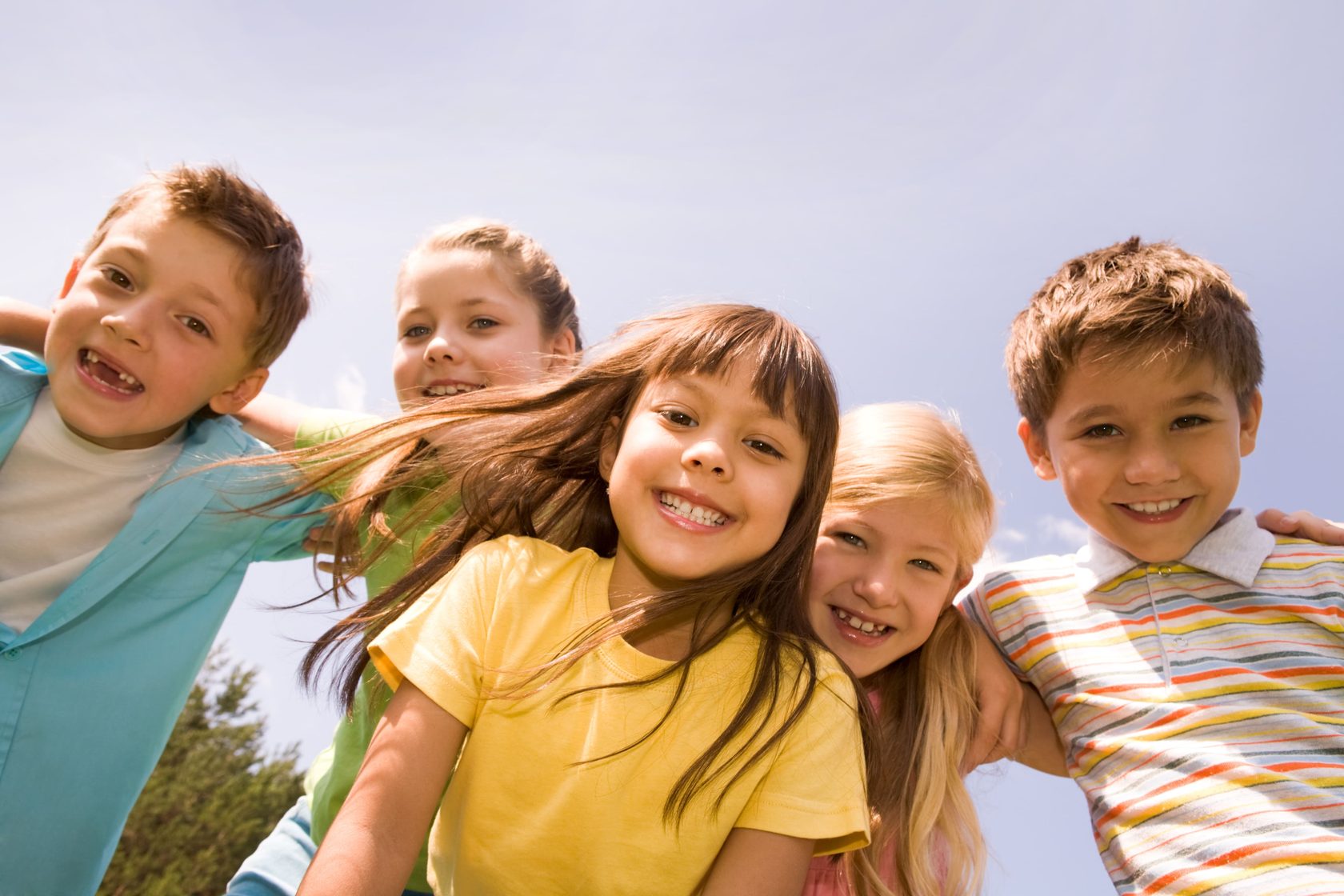 